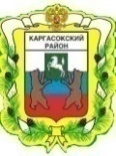 МУНИЦИПАЛЬНОЕ ОБРАЗОВАНИЕ «КАРГАСОКСКИЙ  РАЙОН»ТОМСКАЯ ОБЛАСТЬАДМИНИСТРАЦИЯ КАРГАСОКСКОГО РАЙОНАПОСТАНОВЛЕНИЕО внесении изменений в некоторые постановления Администрации Каргасокского района В связи с кадровыми изменениями Администрация Каргасокского района постановляет:1. Строку 10 Перечня должностей работников Администрации Каргасокского района, замещение которых предусматривает осуществление обработки, обезличивание и удаление персональных данных либо осуществление доступа к персональным данным (приложение № 7 к постановлению Администрации Каргасокского района от 12.02.2015 № 39 «Об отдельных мерах, направленных на реализацию Федерального закона от 27 июля 2006 года № 152-ФЗ «О персональных данных») изложить в новой редакции:«10. Главный специалист по информационным технологиям Отдела правовой и кадровой работы Администрации Каргасокского района;».2. В подпункте 4.12 пункта IV Положения о политике безопасности Администрации Каргасокского района в области обработки и защиты персональных данных (приложение к постановлению Администрации Каргасокского района от 06.02.2015 № 29 «Об утверждении Положения о политике безопасности Администрации Каргасокского района в области обработки персональных данных») слова «Заместителя Главы Каргасокского района, управляющего делами» заменить словами «Управляющего делами Администрации Каргасокского района».3. Главному специалисту по информационным технологиям Отдела правовой и кадровой работы Администрации Каргасокского района (Пилипенко Е.А.) ознакомить под роспись с настоящим распоряжением следующих работников: Микитича Ю.Н. и Пилипенко Е.А.4. Настоящее постановление вступает в силу со дня, следующего за днем официального опубликования (обнародования) в порядке, предусмотренном Уставом муниципального образования «Каргасокский район».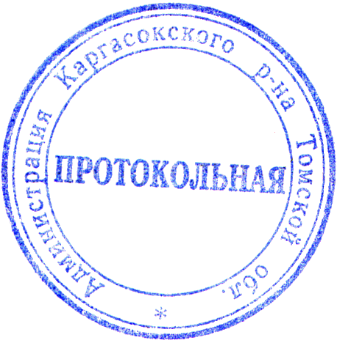 Е.А. Пилипенко 2-22-9706.07.2021с. Каргасок № 165Глава Каргасокского районаА.П. Ащеулов